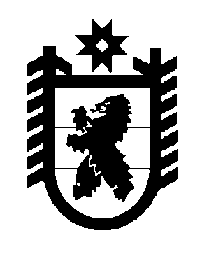 Российская Федерация Республика Карелия    ПРАВИТЕЛЬСТВО РЕСПУБЛИКИ КАРЕЛИЯПОСТАНОВЛЕНИЕот  8 июля 2017 года № 234-Пг. Петрозаводск О внесении изменений в постановление Правительства 
Республики Карелия от 22 февраля 2017 года № 69-ППравительство Республики Карелия п о с т а н о в л я е т:Внести в Перечень расходных обязательств муниципальных образований, возникающих при выполнении полномочий органов                 местного самоуправления по вопросам местного значения, в целях софинансирования которых предоставляются субсидии из бюджета Республики Карелия, целевых показателей результативности предоставления субсидий и их значений на 2017 год и на плановый период 2018 и 2019 годов, утвержденный постановлением Правительства Республики Карелия от 22 февраля 2017 года № 69-П «Об утверждении Перечня расходных обязательств муниципальных образований, возникающих при выполнении полномочий органов местного самоуправления по вопросам местного значения, в целях   софинансирования которых предоставляются субсидии из бюджета Республики Карелия, целевых показателей результативности предоставления субсидий и их значений на 2017 год и на плановый период 2018 и 2019 годов» (Официальный интернет-портал правовой информации (www.pravo.gov.ru), 27 февраля 2017 года, № 1000201702270003; 3 мая 2017 года, № 1000201705030005; 16 мая 2017 года,  № 1000201705160001; 25 мая 2017 года, № 1000201705250005), с изменением, внесенным постановлением Правительства Республики Карелия от 4 июля 2017 года № 219-П следующие изменения:	1) заголовок графы 6 изложить в следующей редакции:	«Целевой показатель результативности предоставления субсидии**»;2) дополнить пунктом 14 следующего содержания:2	3) дополнить сноской следующего содержания:	«**Приведены средние значения целевых показателей результативности предоставления субсидий; конкретные показатели в разрезе муниципальных образований в Республике Карелия приведены в государственных программах Республики Карелия.».                             Временно исполняющий обязанности
                            Главы Республики Карелия                                                                              А.О. Парфенчиков«14.Вопросы местного значения в соответ-ствии с пунктом 28 части 1, частью 3 статьи 14  Феде-рального закона от                    6 октября 2003 года                             № 131-ФЗ «Об общих принципах организации мест-ного самоуправле-ния в Российской Федерации» субсидии местным бюджетам на реализа-цию мероприятий по государственной поддержке малого и среднего предприни-мательства, включая крестьянские (фермер-ские) хозяйства, а также молодежного предпринимательства, софинансируемых за счет субсидий из федерального бюджета Минис-терство экономиче-ского развития и промышлен-ности Республики Карелия создание условий для развития малого и среднего предприни-мательстваколичество вновь создан-ных рабочих мест (вклю-чая вновь зарегистриро-ванных индивидуальных предпринимателей) субъек-тами малого и среднего предпринимательства, получившими государст-венную поддержкуединиц2--14.Вопросы местного значения в соответ-ствии с пунктом 28 части 1, частью 3 статьи 14  Феде-рального закона от                    6 октября 2003 года                             № 131-ФЗ «Об общих принципах организации мест-ного самоуправле-ния в Российской Федерации» субсидии местным бюджетам на реализа-цию мероприятий по государственной поддержке малого и среднего предприни-мательства, включая крестьянские (фермер-ские) хозяйства, а также молодежного предпринимательства, софинансируемых за счет субсидий из федерального бюджета Минис-терство экономиче-ского развития и промышлен-ности Республики Карелия создание условий для развития малого и среднего предприни-мательстваколичество субъектов малого и среднего предпри-нимательства, получивших государственную под-держку в рамках реализа-ции муниципальных программ (подпрограмм) развития малого и среднего предпринимательства, в том числе в монопрофиль-ных муниципальных образованияхединиц2--»;